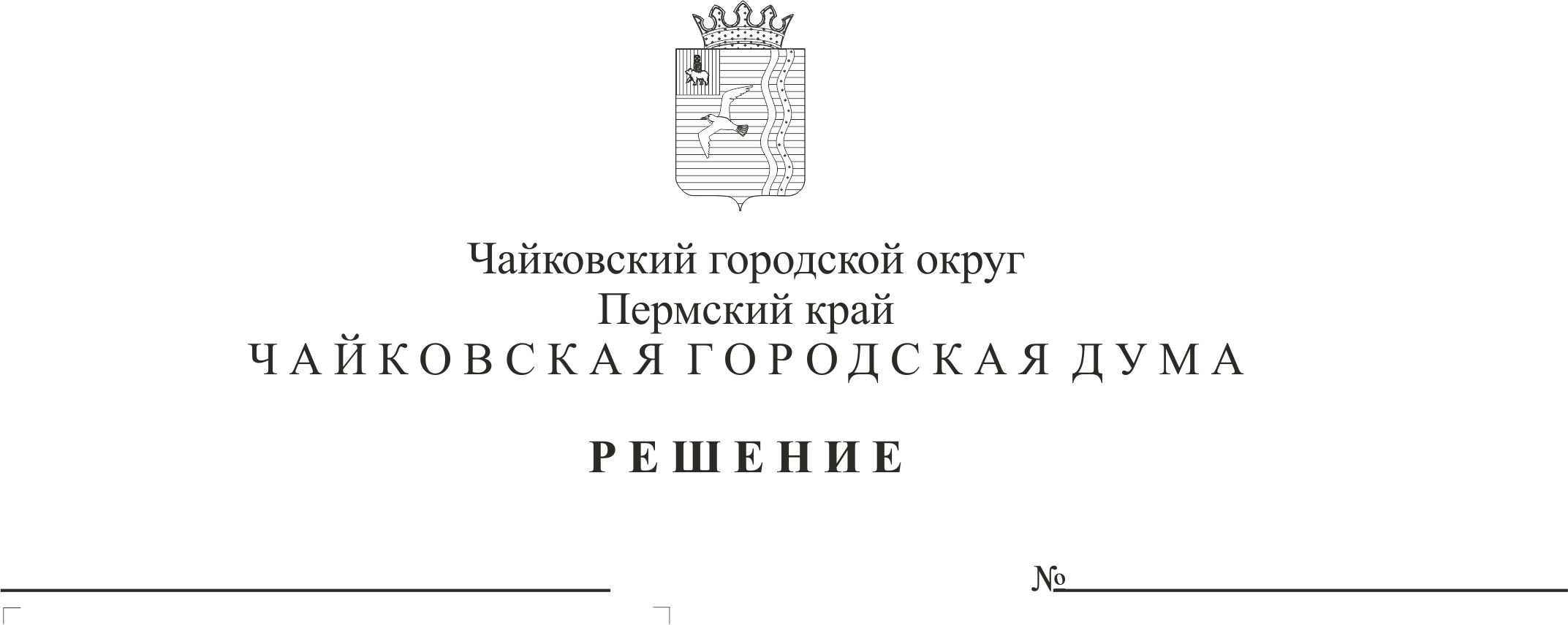 Руководствуясь статьей 8 Федерального закона от 7 февраля 2011 г. № 6-ФЗ «Об общих принципах организации деятельности контрольно-счетных органов субъектов Российской Федерации и муниципальных образований», пунктом 3.12 Положения о Контрольно-ревизионной комиссии Чайковского городского поселения, утвержденного решением Думы Чайковского городского поселения от 21 ноября 2012 г. № 586, на основании личного заявления Херувимовой С.С. от 26 декабря 2018 г.чайковская городская дума РЕШАЕТ:1. Досрочно освободить от главной должности муниципальной службы аудитора Контрольно-ревизионной комиссии Чайковского городского поселения Херувимову Светлану Сергеевну 31 декабря 2018 года.2. Контроль исполнения решения оставляю за собой.Пояснительная запискак проекту решения Чайковской городской Думы«Об освобождении от должности аудитора Контрольно-ревизионной комиссии Чайковского городского поселения»Проект решения разработан в соответствии со статьей 8 Федерального закона от 7 февраля 2011 года № 6-ФЗ «Об общих принципах организации и деятельности контрольно-счетных органов субъектов Российской Федерации и муниципальных образований», статьей 20 Устава Чайковского городского округа, пунктом 3.12 Положения о Контрольно-ревизионной комиссии Чайковского городского поселения, утвержденного решением Думы Чайковского городского поселения от 21 ноября 2012 г. № 586.На основании Закона Пермского края от 26 марта 2018 г. № 212-ПК «О преобразовании Чайковского городского поселения в Чайковский городской округ» со дня формирования органов местного самоуправления Чайковского городского округа полномочия органов местного самоуправления Чайковского муниципального района досрочно прекращаются.Решением Чайковской городской Думы от 19 декабря 2018 г. № 108 «О Контрольно-счетном органе Чайковского городского округа» с 1 января 2019 г. создан контрольно-счетный орган Чайковского городского округа.В соответствии с частью 5 статьи 8 Федерального закона от 7 февраля 2011 года № 6-ФЗ «Об общих принципах организации и деятельности контрольно-счетных органов субъектов Российской Федерации и муниципальных образований» должностное лицо контрольно-счетного органа, замещающее муниципальную должность, досрочно освобождается от должности на основании решения представительного органа.Проектом решения предлагается досрочно освободить от должности аудитора Контрольно-ревизионной комиссии Чайковского городского поселения Херувимову Светлану Сергеевну.Председатель Чайковской городской ДумыА.В. Русанов